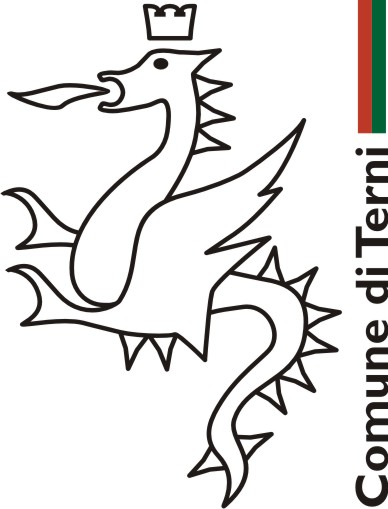 Allegato 2   ATTRIBUZIONE PUNTEGGIO per il BANDO PER LA CONCESSIONE I CONTRIBUTI INTERVENTO 30 – LINEA DI AZIONE 8 – TITOLO INTERVENTO 30 –  Contributi finalizzati a ripopolare il borgo attraverso interventi di imprenditoria femminile e giovanile, start upPNRR M1C3 INTERVENTO 2.1 ATTRATTIVITA’ DEI BORGHI STORICI. PROGETTO PILOTA PER LA RIGENERAZIONE CULTURALE, SOCIALE ED ECONOMICA DEI BORGHI A RISCHIO ABBANDONO E ABBANDONATI. CESI, PORTA DELL’UMBRIA E DELLE MERAVIGLIE. OPEN DOORS FOR OUTDOOR. . CUP F47B22000040004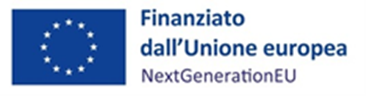 Il/la sottoscritto/a  Nome…………………………………..…Cognome…………………………. nato a …………………………..il………………… C.F………………………………………….. Indirizzo……………………………………………Città…...………………(…….)CAP..………… Tel/Fax………………………………………………Cell…………….……………………………… in qualità di legale rappresentante della Società…………………………………. e.mail………………………………………………………………………………P.Iva o Cod. Fisc……………………………………………………………………………………….DICHIARACriteri di valutazioneElementi di valutazionePunteggioPunteggio Attribuitoa) Assetto strutturale del Soggetto realizzatore per l’iniziativa proposta al fine del raggiungimento degli obiettivi assegnati alla misura a.1) Competenze ed esperienze del Soggetto realizzatore rapportate alla dimensione	e	complessità dell’iniziativa propostaIl soggetto realizzatore (imprese costituite o da costituire) detiene al suo interno (titolare, soci, dipendenti e collaboratori non occasionali) formazione, competenze tecniche ed esperienze adeguate rispetto all’iniziativa proposta (fino a 8 punti)Il soggetto realizzatore non detiene al suo interno (titolare, soci, dipendenti e collaboratori non occasionali) formazione, competenze tecniche ed esperienze sufficienti per la realizzazione dell’iniziativa proposta e non ha individuato nessuna figura professionale integrativa (punti: 0)a) Assetto strutturale del Soggetto realizzatore per l’iniziativa proposta al fine del raggiungimento degli obiettivi assegnati alla misura a.2) Soggetto realizzatore a prevalente componente femminile e/o giovanileMaggioranza numerica di donne e giovani all’interno del Soggetto realizzatore, in termini di soci e/o dipendenti assunti alla data di presentazione della domanda (punti: 8)Maggioranza numerica di donne all’interno del Soggetto realizzatore, in termini di soci e/o dipendenti assunti alla data di presentazione della domanda (punti: 4)Maggioranza numerica di giovani all’interno del Soggetto realizzatore, in termini di soci e/o dipendenti assunti alla data di presentazione della domanda (punti: 4)Minoranza numerica di donne e/o giovani all’interno del Soggetto realizzatore, in termini di soci e/o dipendenti assunti alla data di presentazione della domanda (punti: 0)a) Assetto strutturale del Soggetto realizzatore per l’iniziativa proposta al fine del raggiungimento degli obiettivi assegnati alla misura a.3) Appartenenza territoriale del Soggetto realizzatoreMaggioranza numerica all’interno del Soggetto realizzatore di residenti nel Comune in termini di soci e/o dipendenti assunti alla data di presentazione della domanda (4 punti)Minoranza numerica o assenza all’interno del Soggetto realizzatore di residenti nel Comune cui appartiene il Borgoin termini di soci e/o dipendenti assunti alla data di presentazione della domanda (punti: 2)a) Assetto strutturale del Soggetto realizzatore per l’iniziativa proposta al fine del raggiungimento degli obiettivi assegnati alla misura Punteggio max criterio a): punti 20Punteggio minimo criterio a): punti 6 (di cui almeno 4 punti nel criterio a.1))Punteggio max criterio a): punti 20Punteggio minimo criterio a): punti 6 (di cui almeno 4 punti nel criterio a.1))b) Capacità dell’iniziativa di generare benefici per i contesti locali di appartenenza in termini sociali, culturali, occupazionali, ambientali b.1) Rilevanzaoccupazionale (incremento ULA – unità di lavoro a tempo indeterminato),sociale (rilevanza per la comunità),culturale/turistico (creazione di nuovi prodotti/servizi per la filiera culturale e/o turistica),ambientale (riduzione consumi idrici, di suolo, materiali, rifiuti ecc., favorire il riciclo dei beni)Incremento dell’occupazione (almeno +2 ULA: 16 punti; + 1 ULA 12 punti) entro l’anno a regime;Creazione prodotti/servizi (uno o più) attualmente non presenti ma necessari per la comunità (12 punti)Creazione prodotti e servizi (uno o più) che intercettano i bisogni delle fasce deboli quali bambini, anziani, soggetti con disabilità, servizi alla famiglia (12 punti)Creazione prodotti/servizi (uno o più) per la filiera culturale e turistica (12 punti)L’intervento comporta l’invarianza o il miglioramento delle prestazioni ambientali dell’area (consumi idrici e di materie prime, assenza di nuove fonti di emissioni sonore, luminose, rifiuti, etc.; escluso consumi energetici di cui al criterio c.2) (12 punti)Scarsa evidenza della rilevanza occupazionale, sociale, culturale/turistica e ambientale (0 punti)b.2) Identificazione di eventuali collaborazioni e relazioni con altri soggetti pubblici, diversi dal Comune/i di riferimento, e privati anche internazionali utili per la creazione di ecosistemi produttivi, collaborativi e sostenibili nel tempotra cui, a titolo esemplificativo, patrocini, lettere di sostegno, ecc.b.3) Innovazione e digitalizzazione del progetto proposto Almeno 1 collaborazione identificata (fino a 2 punti)Nessuna collaborazione identificata (punti: 0)Non saranno prese in considerazione collaborazioni, anche documentate, con il Comune/i di riferimentoIl punteggio è attribuito per un solo ambito di “rilevanza (occupazione; sociale; culturale/turistico; ambientale); qualora l’intervento abbia rilevanza in più di un ambito sono attribuitiulteriori 2 punti.b.2) Identificazione di eventuali collaborazioni e relazioni con altri soggetti pubblici, diversi dal Comune/i di riferimento, e privati anche internazionali utili per la creazione di ecosistemi produttivi, collaborativi e sostenibili nel tempotra cui, a titolo esemplificativo, patrocini, lettere di sostegno, ecc.b.3) Innovazione e digitalizzazione del progetto proposto b.3) Innovazione e digitalizzazione del progetto proposto Fino a 2 puntib.2) Identificazione di eventuali collaborazioni e relazioni con altri soggetti pubblici, diversi dal Comune/i di riferimento, e privati anche internazionali utili per la creazione di ecosistemi produttivi, collaborativi e sostenibili nel tempotra cui, a titolo esemplificativo, patrocini, lettere di sostegno, ecc.b.3) Innovazione e digitalizzazione del progetto proposto b.2) Identificazione di eventuali collaborazioni e relazioni con altri soggetti pubblici, diversi dal Comune/i di riferimento, e privati anche internazionali utili per la creazione di ecosistemi produttivi, collaborativi e sostenibili nel tempotra cui, a titolo esemplificativo, patrocini, lettere di sostegno, ecc.b.3) Innovazione e digitalizzazione del progetto proposto Punteggio max criterio b): punti 20Punteggio minimo criterio b): punti 12Punteggio max criterio b): punti 20Punteggio minimo criterio b): punti 12c) Qualità dell’iniziativa proposta, in termini di fattibilità tecnica e sostenibilità economica dell’iniziativa c.1) Individuazione di elementi che assicurino la realizzazione del progetto nei tempi previsti dall’Avviso e comunque entro il 31 dicembre 2025Completa individuazione degli elementi che assicurino la realizzazione del progetto (sede identificata, coerente dimensionamento degli investimenti, presenza di preventivi dettagliati e individuazione dei fornitori dei beni e servizi oggetto della richiesta di contributo) (punti:10)Presenza di elementi che assicurino la realizzazione del progetto (sede identificata e coerente dimensionamento degli investimenti) (punti: 5)Mancanza di elementi che assicurino la realizzazione del progetto (sede non identificata e/o non coerente dimensionamento degli investimenti) (punti: 0)c) Qualità dell’iniziativa proposta, in termini di fattibilità tecnica e sostenibilità economica dell’iniziativa c.2) Incidenza degli investimenti destinati al contenimento dei consumi energetici collegati alle sedi o ai processi produttivi/organizzativi sul totale degli investimenti richiesti (in coerenza con il tagging climatico assunto dall’Investimento 2.1 e relativi campi di intervento 024 - Efficienza energetica e progetti dimostrativi nelle PMI e misure disostegnoTra 81% e 100% (10 punti)Tra 66% e 80% (5 punti)Tra 51% e 65% (2 punti)	= 50% (0 punti)c) Qualità dell’iniziativa proposta, in termini di fattibilità tecnica e sostenibilità economica dell’iniziativa c.3) Sostenibilità economica dell’iniziativa	imprenditoriale (Scheda iniziativa imprenditoriale)Definizione dei criteri di determinazione degli obiettivi economici previsionali dell’iniziativa in relazione ad una adeguata analisi di mercato supportata da fonti verificabili (clienti, concorrenti e strategie di marketing) e dei costi operativi da sostenere (fino a 10 punti)Mancata definizione dei criteri di determinazione degli obiettivi economici previsionali dell’iniziativa in relazione all’analisi di mercato (clienti, concorrenti e strategie di marketing) e ai costi operativi da sostenere: (punti: 0)c) Qualità dell’iniziativa proposta, in termini di fattibilità tecnica e sostenibilità economica dell’iniziativa Punteggio max criterio c): punti 30Punteggio minimo criterio c): punti 15Punteggio max criterio c): punti 30Punteggio minimo criterio c): punti 15d) Connessione dell’iniziativa imprenditoriale con il Progetto locale di rigenerazione proposto dal Comune d.1) Coerenza e sinergia dell’iniziativa con il Progetto locale di rigenerazione proposto dal ComuneL’iniziativa è coerente con il Progetto di rigenerazioned) Connessione dell’iniziativa imprenditoriale con il Progetto locale di rigenerazione proposto dal Comune d.1) Coerenza e sinergia dell’iniziativa con il Progetto locale di rigenerazione proposto dal Comuneproposto dal Comune perché:d) Connessione dell’iniziativa imprenditoriale con il Progetto locale di rigenerazione proposto dal Comune d.1) Coerenza e sinergia dell’iniziativa con il Progetto locale di rigenerazione proposto dal ComuneCon riferimento all’Allegato 3, sono illustrati chiaramente i fabbisogni locali cui l’iniziativa risponde e la diretta sinergia con uno o più interventi di cui al “Quadro complessivo Linee di azione” (da 11 punti fino a 30 punti);Pur non essendo connessa a interventi specifici, di cui al “Quadro complessivo Linee di azione”, l’iniziativa risponde a fabbisogni locali, chiaramente identificati nella proposta del Comune (Allegato 3), in materia di offerta di servizi culturalie sociali, presidi commerciali essenziali, offerta e organizzazione turistica locale, servizi per la qualità ambientale, ecc., anche attraverso “progetti in aggregazione” (punti: 10);L’iniziativa non esprime sinergie dirette con il Progetto di rigenerazione proposto dal Comune (punti: 0)d) Connessione dell’iniziativa imprenditoriale con il Progetto locale di rigenerazione proposto dal Comune Punteggio max criterio d): punti 30Punteggio min criterio d): punti 10Punteggio max criterio d): punti 30Punteggio min criterio d): punti 10